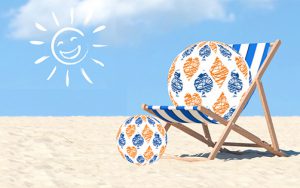 Als vanouds organiseert Bridgeclub Niet Kwetsbaar ook dit jaarZomerdrives in de Hofop de dinsdagavonden14 en 28 mei, 11 en 25 juni, 9 en 23 juli, 6 en 20 augustusBridgedrives met het thema ‘een gezellig avondje bridgen’voor alle bridgeliefhebbers 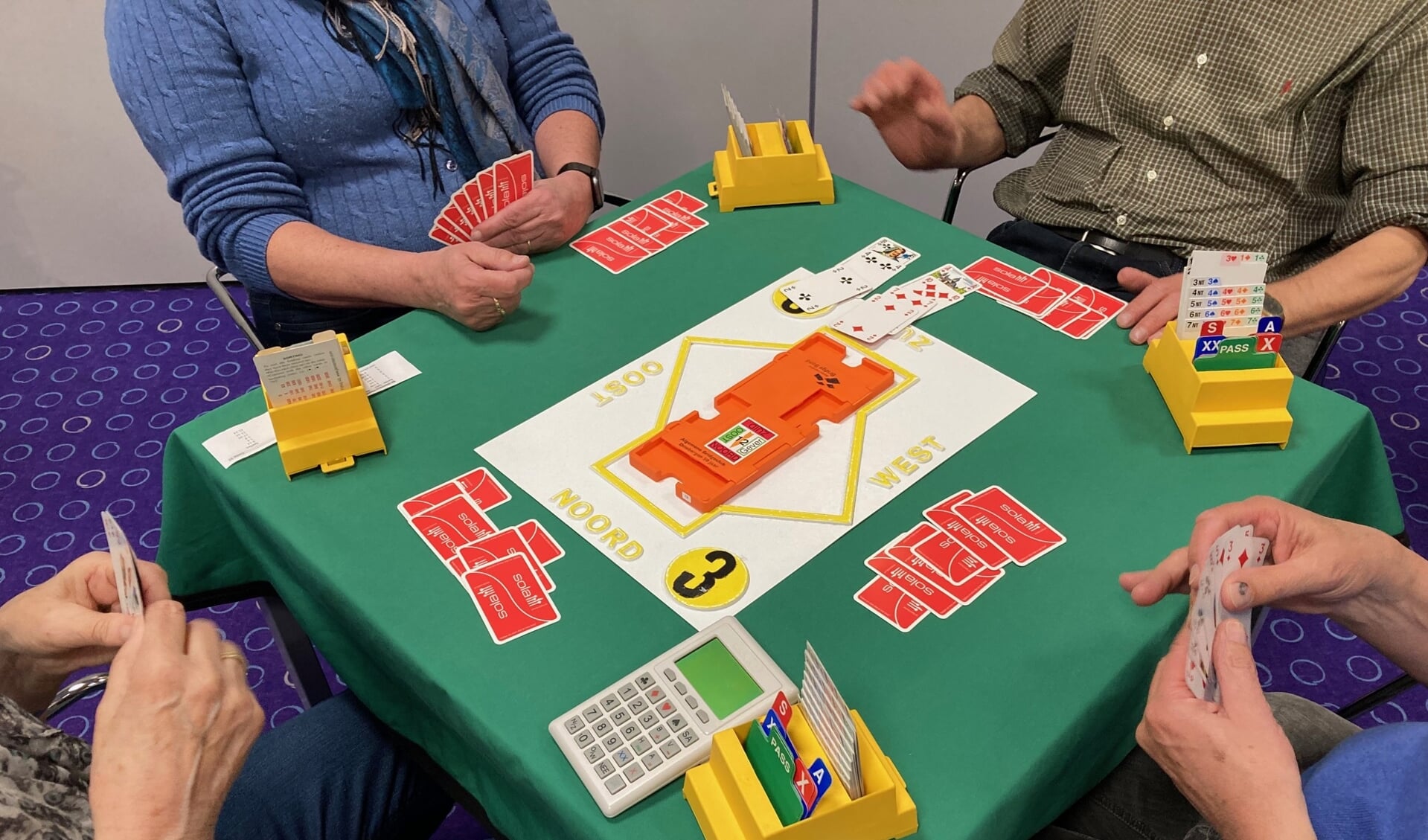 Aanvang drive: 19.30 uur, aanwezig 19.15 uurKosten: € 6,- per paar, contact voldoen of per ‘tikkie’ Er zijn prijsjes voor de winnaars.Aanmelden:Bij voorkeur voor dinsdag 12.00 uur per mail nkzomerdrives@gmail.com (evt. met vermelding van uw NBB-lidnr (tbv meesterpunten)Last minute telefonisch dinsdag 12.00 uur – 18.00 uur, 06-34273992 bij de wedstrijdleiding